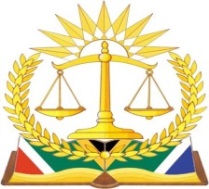  IN THE HIGH COURT OF SOUTH AFRICA    (NORTH WEST DIVISION, MAFIKENG)		Held at MMABATHO on this the 16TH FEBRUARY 2023BEFORE the Honourable Justice – SNYMAN JMOTION ROLL SWANEPOEL JACOB ANDRIES & ANO				M 14/23EX PARTE2.	ROUX ALBERTUS PIETER						M 612/22	EX PARTE3.	NATIONAL DIRECTOR OF PUBLIC PRESECUTION		M 532/22	EX APRTE4.	NATIONAL DIRECTOR OF PUBLIC PRESECUTION		M 47/23	EX APRTE5.	SMALL JOHANNES CHRISTOFFEL					M 20/23			Vs	SMAL JACQUELINE6.	FIRSTRAND BANK LIMITED						M 640/22v/s	JOHN HARMS NIEUWOUDT			7.	ESGILL TRADERS CC							M 637/22			v/s	ABDUL HANNAN KAZI8.	STEYN SEBASTIAN t/a IDEALS WAYS 183 &			M 795/22	BUSHVELD SECURITY GROUP					v/s	THE MINISTER OF SAPS N.O & ANO9.	MOTSHIDISI JANE ENGLISH						M 26/23			v/s	DEPARTMENT OF HEALTH & ANOTHER10.	AGANANG CONSULTING ENGINEERS CC				M 638/22					v/s	CITY OF MATLOSANA LOCAL MUNICIPALITY11.	WERNER VAN ROOYEN N.O & ANO					M 51/23			Vs	JAN MARKUS VAN DER WESTHUIZEN & ANOTHER12.	HATTINGH JOHN BARNHAD						M 641/22		Vs	WILLEM JACOBUS NEL N.O13.	COSSA SIPHIWE & ANO							M480/20			Vs	PAULOS KHUMALO & 2 OTHERS		TO BE POSTPONED14	300 FARENHEIT PROJECT MANAGEMENT (PTY) LTD		M 514/22				Vs	STELIOS TSHILAS & ANOTHER15.	THE STANDARD BANK OF SA LIMITED				M 37/23			Vs	LESEDI KO PELE TRADING 361 CC & ANO16.	THE STANDARD BANK OF SA LTD					M 590/22			Vs	SANNETTE ROSSOUW & ANOTHER17.	IZWELETHU CEMFORCE CC						M 509/22			Vs	DR RUTH MOMPATI DISTRICT MUNICIPALITY18.	THE DEPT OF AGRICULTURE LAND REFORM			M 287/22	AND RURAL DEVELOPMENT				Vs	MOSWEU FRANS & 2 OTHERS19.	MAAKWE ANNA BARATANG						M 604/22			Vs	MINISTER OF HOME AFFAIRS & ANO20.	AFRIQUE DU SUD K9 (PTY) LTD					UM 229/22			Vs	SWANNIE (KIEWIET) SWANEPEOL21.	GOSCOR FINANCE (PTY) LTD						UM 248/22			Vs	NUTRITIONAL FOODS (PTY) LTD22.	NGWENYA TSHEPISO INGRID						M 596/22			Vs	MOKGOTHU KATE TSHEPO23.	SEPEDI CAIES LEDWABA						M 441/22			Vs	PATRICIA MOKETE MONAGENG24.	FIRSTRAND BANK LTD t/a WESBANK				1904/22			Vs	LESOLE SAMUEL STEVEN BIYANA25.	ABSA HOME LOAN GUARANTEE COMPANY (PTY) LTD		859/21			Vs	PHILLIP SEOKE MODISAKENG & ANO26.	NEDBANK LIMITED							2957/19			Vs	KEMONNE MAGDELINE SEBAKENG27.	BMW FINANCIAL SERVICES (SA) (PTY) LTD			129/21			v/s	CHRISTEFOR EDWARD MILLER	28.	THE STANDARD BANK OF SA LTD					3152/19			Vs	LOBEKO RADI WILLIAM & ANOTHER29.	MOLUSI MANTSHADI MERIAM					862/06			Vs	MOLUSI SENSINYI JOSIA & ANOTHER30.	MOKGATLA KOOS							1955/21			Vs	MINISTER OF POLICE31.	TSUBANE ONTHATILE							975/21			Vs	MINISTER OF POLICE32.	BETHUEL MOGOROSI MOREMEDI					362/22			Vs	MEC NW DEPARTMENT OF COMMUNITY, SAFETY & TRANSPORT33.	SCHULZE OTTO CARL & ANOTHER					1416/17			Vs	DRS W J C PRETORIUS EN PAD G GENIS INC & 11 OTHERS34.	PETER MPALA								567/19		Vs	MINISTER OF POLICE35.	XABA LEBAKA								788/21		Vs									789/21	MINISTER OF POLICE36.	KUMILE REBAONE & 3 OTHERS					2167/21			Vs	MINISTER OF POLICE37.	JULIUS GODFREY							1698/21		Vs	MINISTER OF POLICE38.	FFS FINANCE SA (RF) (PTY) LTD					2307/22			v/s	OUPA IKABOT DILOANE39.	ABSA HOME LOANS 101 (RF)  LTD					1772/22			v/s	EPHRAIM KGANG MFOLO40.	FFS FINANCE SA (RF) (PTY) LTD					1798/21			v/s	MARIE ROCHELLE WILSENACH41.	FFS FINANCE SA (RF) ( PTY) LTD					2162/22				v/s	PIETER FREDERIK JURIE ALBERTS42.	FFS FINANCE SA (RF) (PTY) LTD					2483/22			v/s	COLLEN SELLO MABE43.	FIRSTRAND BANK LTD t/a FNB HOME LOANS			26/22				v/s	PULE TSHOLOFELO CHARLES44.	AFRICAN OXYGEN (PTY) LTD						2374/22			v/s	M AND E ENGINEERING CC45.	TOYOTA FINANCIAL SERVICES					2715/22				v/s	BAFEMEDI ARNOLD TAUETSILE46.	FIRSTRAND BANK LTD							1561/22			v/s	TEBOHO JOSEPH MANYOKULE47.	SWANEPOEL WILLEM HERMANUS & 2 OTHERS		1019/22				v/s	SEDUMEDI REFILWE48.	NEDBANK LIMITED							179/20			v/s	BEULAH JUDITH CHINIAN49.	FIRSTRAND BANK LTD t/a FNB					1327/20			v/s	HASH TAG MEAT CAFÉ (PTY) LTD50.	SASFIN BANK LTD & ANOTHER					1516/22			v/s					TO BE POSTPONED	DIKOPANE PROJECT MANAGEMENT CC & ANOTHER51.	SHACKLETON CREDIT MANAGEMENT (PTY) LTD		1382/22			v/s	ALFRED RASAKANYA				TO BE POSTPONED52.	SB GUARANTEE COMPANY (RF) (PTY) LTD			84/22			v/s	SEABATA ELIAS MOTLATLA53.	FIRSTRAND BANK LTD & WESBANK				2821/22			v/s	MR PERCY MOSIMANEGAPE54.	FIRSTRAND BANK LTD t/a WESBANK				2802/22				v/s	MR TIAAN O’ CONNEL55.	FIRSTRAND BANK LTD t/a WESBANK				2811/22			v/s	MR HENNING JACOBUS VILJOEN56.	FIRSTRAND BANK LTD t/a WESBANK				2646/22				v/s	MR OLEBOGENG DANIEL KALANKO57.	4RONA FINANCE CREDIT PROVIDER				1298/22				v/s	SENKIE LUNGILE & ANOTHER58.	SASFIN BANK LIMITED & ANO					1039/22			v/s	KOPANO MOLEFE TRADING CC & 2 OTHERS59.	NEDBANK LIMITED							1034/21			v/s	BOOYSEN KAGISO BETHUEL60.	ABSA BANK LIMITED							437/21			Vs	MOTLATSO ARCHIBOLD MOLEFE & ANO61.	 DABI SOLOMON BANTU						640/21			v/s	MINISTER OF POLICE62.	HOME OBLIGATORS MORTAGE ENHANCED SECURITIES	1673/22	(PTY ) LTD AND ANOTHER					Vs	DAVID JOHANNES HARMZEN63.	THE STANDARD BANK OF SA LTD					2127/22			v/s	LAMPRECHT BAREND PETRUS64.	FIRSTRAND BANK LTD t/a WESBANK				553/22			v/s	MOTSHELAMADI CONTRUCTION & PROJECTS65.	ABSA BANK LIMITED							2032/22			Vs	MOREOTSILE KGATITSWE ISRAEL OLIFANT66.	NEDBANK LIMITED t/a MFC						1646/20				Vs	SILIAS MOLIFI MOLEFE67.	FIRST NATIONAL BANK							2593/22			v/s	HYDROWEST HYDRAULICS (PTY) LTD68.	FIRSTRAND AUTO RECEIVABLES (RF) LTD			313/22			Vs	SETLAMARUPING GAIL RABANYANA69.	AVK VALVES (SOUTHREN AFRICA)(PTY) LTD			2076/21				Vs	INTECH MARKETING SERVICES (PTY) LTD & 2 OTHERS70.	CONRADIE GWENDOLINE RHODA MARIA				DIV 145/21				Vs	CONRADIE PIETER JOHANNES71.	BOINGOTLO MOKGARA obo O MOKGARA				1993/18				Vs	MEC FOR EDUCATION & SPORTS DEVELOPMENT NW72.	ZIGGY INVESTMENTS CC & 2 OTHERS				UM 18/23			Vs	STEWARTS AND LLOYS HOLDINGS (PTY) LTD73.	FIRSTRAND BANK LIMITED						743/19			Vs	ITUMELENG TSAPI74.	LAND & AGRICULTURAL DEV BANK OF SA t/a 			59/16LAND BANK		VsRALF THIELE						OPPOSED MOTION75.	DU TOIT DANIEL FRANCOIS & ANO					M 148/22			v/s	JOHN JAMES CLARKE HOLIDAY76.	ASSUPOL LIFE LIMITED						1042/17			v/s	MARTIN’S ZEERUST NW (PTY) LTD77.	MAMUSA LOCAL MUNICIPALITY					UM 107/22			v/s	TSHOKOLO DANIEL GABORONE & 10 OTHERS78.	POP-UP TRADING 39 (PTY) LTD					M 110/22			v/s	NUTRITIONAL FOODS (PTY) LTDSPLIT    NOTICE!!!!!!    MOTION COURT	16 FEBRUARY 2023OPPOSED MATTER – (DJAJE DJP) COURT75.	DU TOIT DANIEL FRANCOIS & ANO				M 148/22			v/s	JOHN JAMES CLARKE HOLIDAYOPPOSED MATTER – (PETERSEN J) COURT78.	POP-UP TRADING 39 (PTY) LTD					M 110/22			v/s	NUTRITIONAL FOODS (PTY) LTDOPPOSED MATTER – (MFENYANE AJ) COURT76.	ASSUPOL LIFE LIMITED						1042/17			v/s	MARTIN’S ZEERUST NW (PTY) LTDOPPOSED MATTER – (MAAKANE AJ) COURT77.	MAMUSA LOCAL MUNICIPALITY					UM 107/22			v/s	TSHOKOLO DANIEL GABORONE & 10 OTHERS  IN THE HIGH COURT OF SOUTH AFRICA                   (NORTH WEST DIVISION, MAFIKENG)			Held at MMABATHO on this the 17TH FEBRUARY 2023BEFORE the Honourable Justice -      				OPPOSED MOTION MATTERS 1.	DAYTAY (PTY) LTD							1919/22		v/s	MAGRA PROCESS ENGINEERING (PTY) LTD2.	 DANGOTE CEMENT SA (PTY) LTD t/a SEPHAKU		M 312/16				v/s							UM142/19	THE MEC FOR PUBLIC WORKS, ROADS & TRANSPORT	NORTH WEST PROVINCIAL GOVERNMENT3.	SAMONTY PROJECTS LIMITED					UM 105/22			v/s	PERSEVCON CONTRACTORS LTD & 4 OTHERS4.	BOSMAN TSHEPO							UM 152/22		v/s	ANC NW INTERIM PROVINCIAL TEAMSPLIT    NOTICE!!!!!!    MOTION COURT	17 FEBRUARY 2023OPPOSED MATTER – (PETERSEN J) COURT1.	DAYTAY (PTY) LTD							1919/22		v/s	MAGRA PROCESS ENGINEERING (PTY) LTDOPPOSED MATTER – (SNYMAN J) COURT4.	BOSMAN TSHEPO							UM 152/22		v/s	ANC NW INTERIM PROVINCIAL TEAMOPPOSED MATTER – (MFENYANE AJ) COURT3.	SAMONTY PROJECTS LIMITED				UM 105/22			v/s	PERSEVCON CONTRACTORS LTD & 4 OTHERSOPPOSED MATTER – (MAAKANE AJ) COURT2.	 DANGOTE CEMENT SA (PTY) LTD t/a SEPHAKU	M 312/16				v/s							UM142/19	THE MEC FOR PUBLIC WORKS, ROADS & TRANSPORT	NORTH WEST PROVINCIAL GOVERNMENT  IN THE HIGH COURT OF SOUTH AFRICA                   (NORTH WEST DIVISION, MAFIKENG)			Held at MMABATHO on this the 16TH FEBRUARY 2023BEFORE the Honourable Justice – SNYMAN J     				URGENT MATTERS 1.	ADVOCATE W J BURGER N.O						UM 26/23	EX PARTE2.	SIBANYE RUSTENBURG PLATINUM MNES			UM 24/23				v/s	THE UNLAWFUL INVADES & OCCUPIERS & 4 OTHERS3.	TLALE THABANG								UM 27/23		Vs	NORTH WEST UNIVERSITY & ANOTHER  IN THE HIGH COURT OF SOUTH AFRICA                   (NORTH WEST DIVISION, MAFIKENG)			Held at MMABATHO on this the 17th FEBRUARY 2023BEFORE the Honourable Justice – SNYMAN J     				URGENT MATTERS 1.	MARIBA LAND DEVELOPMENT TRUST				UM 20/23			v/s	ABSA BANK LIMITED & ANO  IN THE HIGH COURT OF SOUTH AFRICA                   (NORTH WEST DIVISION, MAFIKENG)			Held at MMABATHO on this the 17TH FEBRUARY 2023BEFORE the Honourable Justice SNYMAN J & MFENYANE AJ     				ADMISSION MATTERS 1.	SIBANDA AGNES MMAKGOMO				   ADM 80/22	EX PARTE - Admission as an ATTORNEY2.	MODIBELA REBECCA						   ADM 84/22	EX PARTE - Admission as an ATTORNEY  IN THE HIGH COURT OF SOUTH AFRICA                   (NORTH WEST DIVISION, MAFIKENG)			Held at MMABATHO on this the 20th FEBRUARY 2023BEFORE the Honourable Justice – HENDRICKS JP     				DIVORCE MATTERS 1.	M S Vs S S M RAJAN						DIV 113/202.	G M MPUKWANA Vs F F MKATU				DIV 154/223.	C Vs P M DOANS							DIV 96/21